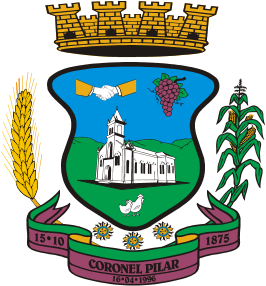                                                  ESTADO DO RIO GRANDE DO SUL CÂMARA MUNICIPAL DE VEREADORES DE CORONEL PILAR Espécie: Sessão Ordinária nº 013/2020. Data: 14/10/2020    hora: 19 horas. Presidente: Oscar AgattiPresidente: "Invocando a proteção de Deus dou por aberta a Sessão". Presidente:  Convido o Vereador Leandro Coppi para proceder com a prece do dia.  Expediente do Executivo:  Presidente: Solicito a leitura dos Projetos de Lei nº 021 e 022/2020, dispensando a leitura completa dos mesmos por serem extensos e por todos possuírem cópias.Presidente: Encaminho os projetos para apreciação das comissões competentes. Expediente do Legislativo: Presidente: Solicito a Leitura do Projeto de Lei nº 009/2020.Presidente: Encaminho o Projeto para a apreciação das comissões competentes. Intervalo: 	 Inscrição para o uso da palavra com o Secretário Paulo Alberto Benini. Grande Expediente: Farão uso da palavra, pela ordem, os seguintes vereadores: //__________________//_______________//_______________Ordem do Dia: Projeto de Lei Executivo nº 020/2020 – Autoriza o Município a implantar o Projeto de Inserção de Políticas Integrativas e Complementares em Atenção Básica, no Posto de Saúde de Coronel Pilar.Solicito o parecer da Assessoria Jurídica:             (Parecer Favorável)Solicito o parecer das Comissões:*Comissão de Constituição e Justiça.*Comissão de Finanças e Orçamentos.* Comissão de Cultura, Educação, Assistência Social, Saúde e Turismo.            (Parecer Favorável)Coloco o referido Projeto em discussão.Não havendo ninguém a se manifestar coloco o Projeto em votação.Aqueles que forem favoráveis permaneçam como estão, os que forem contra, por favor, se levantem. (Declaro o Projeto //// aprovado por unanimidade).Ou, declaro o Projeto aprovado com ____votos contrários dos vereadores______ Ou, declaro o Projeto rejeitado.Projeto de Lei Legislativo nº 009/2020 – Homologa os créditos adicionais extraordinários abertos e incorporados ao orçamento do ano de 2020 em decorrência de situação de Calamidade Pública. Solicito o parecer da Assessoria Jurídica:             (Parecer Favorável)Solicito o parecer das Comissões:*Comissão de Constituição e Justiça.*Comissão de Finanças e Orçamentos.            (Parecer Favorável)Coloco o referido Projeto em discussão.Não havendo ninguém a se manifestar coloco o Projeto em votação.Aqueles que forem favoráveis permaneçam como estão, os que forem contra, por favor, se levantem. (Declaro o Projeto //// aprovado por unanimidade).Ou, declaro o Projeto aprovado com ____votos contrários dos vereadores______ Ou, declaro o Projeto rejeitado.Ata nº 025/2020 da Sessão Ordinária do dia 16/09/2020.Coloco a referida Ata em discussão.Não havendo ninguém a se manifestar coloco a Ata em votação.Aqueles que forem favoráveis permaneçam como estão, os que forem contra, por favor, se levantem. (Declaro a Ata //// aprovada por unanimidade).Ata nº 026/2020 da Audiência Pública de apresentação do Relatório de Gestão Saúde, referente ao 2º quadrimestre de 2020 do dia 07/10/2020.Coloco a referida Ata em discussão.Não havendo ninguém a se manifestar coloco a Ata em votação.Aqueles que forem favoráveis permaneçam como estão, os que forem contra, por favor, se levantem. (Declaro a Ata //// aprovada por unanimidade).Assuntos Gerais Pertinentes à Mesa *Estão recebendo a Ata nº 027/2020 da Sessão Ordinária do dia 07/10/2020, que na próxima sessão será votada.Mais algum assunto geral?Sendo estes os assuntos agradeço a presença de todos.Próxima Sessão Ordinária será no dia 21 de outubro de 2020, às 19:00 horas. Que Deus nos proteja e nos guie.Declaro encerrada a presente sessão. OBS: PAUTA SUJEITA A ALTERAÇÕES.DOE ÓRGÃOS, DOE SANGUE, SALVE VIDAS”!                       Rua Francisco Letrari, 365 – Fone/Fax (54) 435-1140 – CEP 95726-000 – Coronel Pilar – RS – E-mail: camaravereadores@coronelpilar.rs.gov.br.